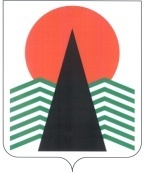  Администрация Нефтеюганского районаТерриториальная комиссияпо делам несовершеннолетних и защите их правПОСТАНОВЛЕНИЕ №45 29 июня 2017 года, 10 – 15 ч. г. Нефтеюганск, 3 мкрн., д. 21, каб. 430зал совещаний администрации Нефтеюганского района,(сведения об участниках заседания указаны в протоколе №34 заседания территориальной комиссии)Об исполнении (в полном объеме и в установленный срок) решений территориальной комиссии по делам несовершеннолетних и защите их прав Нефтеюганского района, принятых на заседаниях (совещаниях, семинарах, дискуссионных площадках) 	Заслушав и обсудив информацию по вопросу, предусмотренному планом работы территориальной комиссии по делам несовершеннолетних и защите их прав Нефтеюганского района на 2017 год, территориальная комиссия установила:            По состоянию на 28 июня 2017 года:	 нарушены сроки исполнения постановлений территориальной комиссии по делам несовершеннолетних и защите их прав Нефтеюганского района:- № 48 от 23.06.2016 пункт 1 исполнитель Департамент имущественных отношений со сроком исполнения до 01.06.2017 ответ предоставлен 08.06.2017 (31-исх-2161);- № 91 от 24.11.2016 пункт 2 со сроком исполнения 24 марта 2017 года исполнители отдел судебных приставов по г.Нефтеюганску и Нефтеюганскому району  ответ предоставлен 27.03.2017 (исх.№ 86009/17/126558); отдел судебных приставов по г. Пыть-Ях ответ предоставлен 29.03.2017.	Не исполнены в полном объеме постановления территориальной комиссии по делам несовершеннолетних и защите их прав Нефтеюганского района:- № 15 от 28.02.2017 пункт 1.2.  исполнитель Департамент образования и молодежной политики, со сроком исполнения до 1 мая 2017 года (ответ 11-исх-1725 от 26.04.2017);- № 36 от 31.05.2017 пункт 4 исполнитель ОМВД России по Нефтеюганскому району, со сроком исполнения до 27.06.2017.	В целях исключения фактов неисполнения требований законодательства, в части обязательного исполнения постановлений комиссии по делам несовершеннолетних и защите их прав, а также обеспечения ответственности при выполнении решений, принятых Комиссией на заседаниях, территориальная комиссия по делам несовершеннолетних и защите их прав  п о с т а н о в и л а:	1. Рекомендовать департаменту имущественных отношений (Ю.Ю.Копылец), отделам судебных приставов по г.Нефтеюганску и Нефтеюганскому району (С.А.Горбенко), по г. Пыть-Ях  (Г.Н.Большаков) принять меры по недопущению впредь нарушения сроков предоставления информации по поручениям территориальной комиссии по делам несовершеннолетних и защите их прав Нефтеюганского района.	2. Рекомендовать начальнику ОМВД России по Нефтеюганскому району  Г.П.Джусоеву устранить причины, повлекшие  нарушение сроков исполнения постановления территориальной комиссии по делам несовершеннолетних и защите их прав Нефтеюганского района и  рассмотреть вопрос о привлечении к ответственности должностных лиц за неисполнение постановления территориальной комиссии, определенного настоящим постановлением.	Срок: до 15 июля 2017 года.	3. Департаменту образования и молодежной политики (Н.В.Котова) принять меры по исполнению пункта 1.2. постановления по делам несовершеннолетних и защите их прав Нефтеюганского района № 15 от 28.02.2017.	Срок: до 1 ноября 2017 года.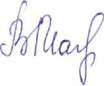 Председательствующий                                       В.В.Малтакова